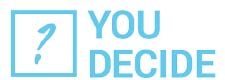 Spotlight on partnerships - Media BBC News School ReportBBC News School Report gives 11-16 year-old students in the UK the chance to make their own news reports for a real audience. Using lesson plans and materials from the website, and with support from BBC staff and partners, teachers help students develop their journalistic skills to become School Reporters. In March, schools take part in an annual News Day, simultaneously creating video, audio and text-based news reports, and publishing them on a school website, to which the BBC aims to link.  School Reporters produced a School Reporters produce a stunning array of materials each year for the School Report News Day. To find the latest year simple enter BBC School Report into a search engine. Sky Academy Skills Studio, Livingston (https://teachers.sky.com/skills-studios)  Skills Studio is a hands on learning experience where students will work with a team of experts and cutting edge technology to create their own television report. Supports opportunities to develop key political literacy skills in research across different curriculum areas ranging from 2nd to 4th levels. Full information about the choice of topics and booking can be found here. https://teachers.sky.com/skills-studios/how-does-it-work My Hero (http://myhero.com/)  The My Hero project is a creative citizenship project for schools using media, art and technology. It uses the context of learning about heroes from all walks of life to help young people understand their own potential to affect positive change in the world. Lights, Camera, Parliament! (https://www.makewav.es/lcp)  Lights, Camera, Parliament! is a yearly film competition run in conjunction with the UK Parliament. Learners have to make a 3 minute film telling Parliament what new law they think should be made and why. Examples of past entries can be found here. https://www.makewav.es/lcp/c/pastentries201014 Our Europe film competition (http://www.seet.org.uk/oureuropecompetition/)Our Europe is run by the Scottish European Educational Trust and supported by Radio Lingua (https://radiolingua.com/). Teams of four made up of S3 - S6 pupils are asked to submit a storyboard with an audio or video pitch describing a creative film idea that tells us how being a European citizen affects you. Semi-finalists are given the opportunity to attend an all day workshop to make their film with media professionals. The two finalist teams the win an educational tour of Brussels. 